Засідання МО класних керівників 16.01.2023 р.Різдвяний коворкінг ТЕМА «Національно – патріотичне виховання у часі війни ».МЕТА: ПланВступне слово.Теоретична частина.Практична частина з елементами тренінгу.Творча частина: розучування коляди «Там во Бахмуті», запис різдвяного відеоролику.Звучить коляда «Роди Боже жито» у виконанні Ворони Г.В. та Ступніцької І.В.Заходять вчителі. Формують 5 груп.Вступне слово. Христос Народився! Шановні колеги, запрошую вас зайняти місця, де вам зручно і з ким вам приємно буде працювати. Ідеєю для нашої з вами зустрічі стала колядка, яку ви мали змогу щойно почути, давня гуцульська колядка, яка 7 січня на Різдво Христове, вперше за 338 років звучала українською мовою у Києво – Печерській Лаврі, в українській святині. Святкову літургію очолив митрополит православної церкви України. Мова і наголоси , бархатний баритон філігранної української мови , відкритті обличчя священників різних рангів та чинів, з акуратними  мінімальними бородами. Відкритті і розумні обличчя, як наша піхота в Соледарі. А сам Епіфаній. Дивлячись на нього, розумієш перед тобою українець. Його митрополичі риси  - давня вишита техніка, у якій поєдналися традиційні чорні та червоні  кольори. Вишивка хрестиком із орнаментом, адже українки вишивали саме орнаменти в давнину, ніби закарбовуючи коди та покликання. Це потім прийдуть осободітєлі, які замінять традиційний одяг шараварщиною, на дешевій атласній тканині з квітами. Наш стрій – це домоткане полотно та геометрія, чим власне і підкреслив його Преосвященство. І його проповідь перед якою, він поправив хреста на грудях, як поправляють воїни бронижелет перед боєм, бо ж воюють, щоб захищати нас, нашу культуру, мову, традиції та державу. Так, ми втрачали Україну  в наших територіях та людях, але одночасно знаходили її в своїй мові, культурі, церкві, в тому, без чого ці території будуть пусті. Ми віднаходимо себе. Прикро, що у часі війни ми стали звертатися все частіше до історичного минулого, модніше стало говорити українською, пошуковий запит в гул, все більш україномовний, нас не цікавлять російськомовні шоу, нам бридкі їхні блогери  і фільм для перегляду ми обираємо україномовний.Ми перемагаємо на духовному фронті, в інфопросторі, ми довели, що освіта – це також фронт, адже ми боремося за розумну інтелектуальну людину, виховуємо патріота, бо патріотами не народжуються, їх виховують. І ті, хто стояли нам на заваді нехай зникнуть навічно під звуки колядок в окопах і під ударами сталевої піхоти в Бахмуті.Ми зібралися з вами на МО КК на якому присутня і адміністрація закладу. Наша зустріч відбувається в період різдвяного циклу. І хоча нині ця радість зі смутком. Але ж радість! Я б хотіла поставити вам питання, як ви вважаєте якою буде тема нашого коворкінгу. Заслуховуються відповіді.2.Теоретична частина.ТЕМА «Національно – патріотичне виховання у часі війни»Для того, щоб наше засідання було організованим , ми маємо скласти з вами правила, прості і зрозумілі.Вчителі пропонують правила. Записуємо на  фліп – чарті.«І універсал»ПравилаБути активним, позитивнимСлухати і чути (один говорить – усі слухають).Вимкнути телефонПрацювати в командіПіднята рука, вільна ногаМіркувати творчо. Ризикувати.Висловлюватися по черзі  Бути уважним Бути відвертим Поважати думку іншого Звучить мелодія «Щедрика» Колеги, хто впізнає мелодію, так, звісно це український «Щедрик»«Щедрик» - став справжньою візитівкою Різдва, його мелодія лунала у кращих концертних залах. До недавнього часу це була різдвяна пісня «Карол оф зе бест». Ноти цієї мелодії об’єднали континенти від Пн. Полюсів до Африки, від Аляски до Австралії. Цю мелодію знає чи не кожна людина у світі. Але далеко не кожен  знає, що автором слів є американський диригент Пітер Вільговський, а музику склав композитор український – геніальний Микола Леонтович . В основі цього шедевру прадавня  новорічна щедрівка  «Щедрик».Століття тому з приходом весни для українців наставав Новий рік, а провіщав його приліт ластівки, яка оспівується у щедрівці. За сто років українська пісня розійшлася світом та стала неофіційним гімном Різдва. Але перш ніж це сталося наш «Щедрик»  пройшов довгий шлях, ставши символом української боротьби за незалежність від росії.1919 рік щойно завершилася перша світова війна, на Паризькій мирній конференції держави – переможниці установлювали новий світовий порядок. Американський президент Вудро Вільсон у своїх «14 пунктах» стверджував про невід’ємне право народів на самовизначення. На тлі цих подій країни Балтії, Польща, Чехословаччина та Україна отримують надію сподіватися на справедливе вирішення своїх національних прагнень. УНР, що буквально поставила з попелища війни проголошує 4 універсал «Справдилася колишня давня мрія батьків твоїх….однині  УНР стає самостійною , ні від кого незалежною вільною суверенною державою українського народу». Утім ентузіазм не поспішали розділити мега держави (Німеччина, В.Британія, Франція. Цим скористалися століттями відпрацьована пропагандистська російська машина. Більшовики намагаються переконати світ, що України не існує. Допоки наступники леніна, ще не придумали , Україну вигадав він, придумують іншу версію, що нашу країну придумав німецький штаб. Не бажаючи визнавати Україну більшовицька росія розпочинає повномасштабне вторгнення в Україну.  Йдуть схожим сценарієм, як і сьогодні. Окупують схід та столицю – Київ. У переддень окупації Симон Петлюра відправляє до Європи хор. І як сьогодні, не маючи достатніх засобів заявити про себе, про військову агресію,Україна розуміла, що єдиний шанс вижити – виграти війну інформаційну та мобілізувати країни Європи на підтримку України. Петлюра, розуміючи всі загрози, почав шукати спосіб, як нагадати сильним світу цього, по –перше, що Україна – давно існує, по – друге – окремо від росії. Широкий загал не знає. Але випадок, що український президент приходить із культурної сфери в політичну не ноу-хау. Симон Петлюра – глава держави та головнокомандувач укр.. армії, до війни був публіцистом, арт-критиком, журналістом та оглядачем театральних прем’єр . Тому було вирішено, що одним із напрямів української культурної  дипломатії має стати найуніверсальніша із мов , що здатна прорвати всі кордони   - музика . Петлюра викликає до себе Олександра Кошицю – диригента. Наказує протягом тижня зібрати хорову капеллу. Щоб знайти кращих хористів було влаштоване справжнє шоу талантів. До репертуару, в супереч волі автора , потрапляє «Щедрик». В супереч. Бо Леонтович був до себе дуже самокритичний. Скромний вчитель музики, який спалював свої ноти. А над мелодією «Щедрика» працював 10 років. Втім українська ластівочка все ж таки полетіла світом . Першими «Щедрика» почули у Чехословаччині – 11.05.1919. Звучали і інші твори, але всі слухачі від Відня до Баселони, Парижу та Брюселю  закохалися у «Щедрика». На шпальтах газет писали – одна із найпрекрасніших мелодій та пісень. У Брюселі говорили : культурна зрілість  України має стати для світу легітимізацією політичної незалежності». Стратегія Симона Петлюри – спрацювала. У наступні роки український «Щедрик» збирає королев, президентів, академіків, професорів. Капела відвідує 10 країн, дає 200 концертів. «Щедрика» перекладають на іноземні мови. В залах лунає «Хай живе Україна», понад 500 рецензій іноземними мовами про Україну та українську музику – ось результат європейських гастролей хору. До української політичної еліти приходять лист зі словами підтримки Тим часом події в Україні – трагічні, поки УНР вигравала війну інформаційну, фронт втримати не змогли. Попри очікування військова допомога Україні так і не була надана. Москальський чобіт вступив на нашу землю і на 70 років окупував. Почались: чистки, репресії, вбивства інтелігенції. Під чистку потрапляє Петлюра, якого вб’ють агенти Кремля, в Парижі, просто на вулиці.  Під чистку потрапив і  Микола Леонтович – 23 січня 1921 митця вбив рос. Чекіст. Його твори були оголошені як неактуальні , а пам'ять – стерта на багато десятиліть.  Але «Щедрик» продовжував жити. 1922 – Нью- Йорк. 5 жовтня американці вперше чують мелодію свого майбутнього різдвяного хіта. Усюди – овації. «Щедрик» не просто колядка , це гімн за Незалежність . Тим часом в Україні замість весни – затяжна руская зіма, яка принесла Голод, розстріли та заборони. 1936 р. «Щедрик» потрапляє на радіо. Це найкраща мелодія!Проте багато українців не знали про геніального «Щедрика» і вперше почули лише у різдвяній комедії «Один вдома». Сторіччя «Щедрик» жив за океаном, даруючи людям різдвяне дивоІ через сто років ракета московського окупанта прилетіла в київський будинок на вул..О. Кошиця. Тільки цього разу світ вже немає сумніву щодо української незалежності.5 січня 2023 року в прокат вийшла історична українська драма «Щедрик», яку варто переглянути кожному українцю. На домашнє завдання вам буде переглянути фільм «Щедрик».І оскільки у нас така тематика, я попрошу Вас на паперових новорічних іграшках  у вигляді щитів написати слово – асоціація «Патріот»  та почепити свої іграшки на ялинку. Отже, національно – патріотичне виховання є пріорітетним у роботі виховників нашого ліцею.І я принагідно пригадаю, що ми у своїй роботі керуємося законодавчою базою: Наказом Міністерства освіти і науки України від 23.06.2022 № 586 внесені зміни до наказу Міністерства освіти і науки України від 06.06.2022 № 527 «Про деякі питання національно-патріотичного виховання в закладах освіти України та визнання таким, що втратив чинність, Наказу Міністерства освіти і науки України від 16.06.2015 № 641».Концепція національно-патріотичного виховання в систем і освіти України та заходи щодо її реалізації до 2025 року 30 червня 2021 року Кабінет Міністрів України затвердив першу в Україні Державну цільову соціальну програму національно-патріотичного виховання на період до 2025 року. Метою програми є удосконалення та розвиток цілісної загальнодержавної політики національно-патріотичного виховання шляхом формування та утвердження української громадянської ідентичності. Постанова Кабінету Міністрів України від 30.06.2021 № 673 «Про затвердження Державної цільової соціальної програми національно-патріотичного виховання на період до 2025 року та внесення змін до деяких постанов Кабінету Міністрів України». 14 жовтня 2020 року набрала чинності постанова Кабінету Міністрів України від 9 жовтня 2020 р. № 932 «Про затвердження плану дій щодо реалізації Стратегії національно-патріотичного виховання на 2020 – 2025 роки».Указ Президента України від 18.05.2019 №286/2019 Про Стратегію національно-патріотичного виховання Урядом внесенні змін до деяких актів Кабінету Міністрів України щодо питань національно-патріотичного виховання та молодіжної політики (постанова КМУ № 1451 від 27.12.2022 року).Працюючи над Стратегією Ліцею, ми визначили пріоритетний аспект виховного середовища, Формування української громадянської ідентичності – здійснення заходів,спрямованих на впровадження та утвердження суспільно-державних (національних) цінностей;Нагадаю, що плануючи виховну діяльність, яка у нашому Ліцеї №1 є дієвою та наскрізною. Ми опираємося на виховну програму «НУШ у поступі до цінностей» та УХВЛ. Пробачте за таку довгу преамбулу, а ми переходимо до практичної частини.3.Практична частина з елементами тренінгу.Вправа. «Патріотичне кредо»  Придумати назву команди та скласти патріотичний салоган (лозунг вашої команди) – стислу ідею, патріотичний заклик. Вправа «Гроно калини» , колеги , у вас на робочих столах є паперові ягідки калини, напишіть на них свої очікування від сьогоднішньої зустрічі. На фліп – чарті – гроно калини, ягідками учасники тренінгу вкладають ціле гроно. Дозвольте озвучити надію, що наприкінці нашого тренінгу ми будемо  не  лише  поодинокими  неповторними  ягодами,  а  єдиним  гроном  однодумців,  об’єднаних ідеєю національно-патріотичного виховання.Вправа «Скласти виховний план» . Колеги, я не даремно поділила вас на 5 груп, адже нам залишилося працювати ще 5 місяців, оскільки наші виховні плани є тематичними та поділені на місяці, прошу складіть виховні плани, пріоритетними мають бути заходи з національно – партіотичного виховання, але не забуваємо про розвиток  компетентностей вихованців.Учасники презентують свої плани, висловлюються. Вправа  «ПАТРІОТ»1.Дібрати асоціативний ряд до терміна “Патріот-це людина, яка…”. Завдання полягає в тому, щоб навпроти кожної літери записати ті слова, які асоціюються у вас із поняттям “патріот”. П – пожертвує своїм життям;   …	А – активна; …	Т – турботлива; …   Р – роботяща; …   І – ініціативна; …   О – обізнана; …   Т – толерантна;  …     Вправа «контраргумент» капітани команд діляться на 2 команди. Одні говорять по 1 слову асоціація «Патріот»Інші – контраргумент «Горе патріот» Отже – це… особистість, у якої в її “Я-духовному” відсутні такі негативні риси  як зневага, заздрість, жадібність, зверхність, брехливість. Тому кожен повинен постійно працювати над собою, щоб вони зникли з його внутрішнього світу.Вправа «Портрет сучасного українця» . складіть портрет за допомогою олівців, фломастерів, паперу, вкажіть риси характеру, придумайте йому девіз. Презентація творчих робіт. Почепити на дошку.Вправа «Продовжи речення» - Раніше я найбільше цінувала……, а вважала не важливим…..- Зараз я найбільш ціную….., неважливим вважаю……..- В майбутньому я більше цінуватиму……і буду вважати неважливим…..8. Давате складемо правила виховання патріота. Я зачитаю, а ви продовжіть 1.Будь свідомим громадянином України, гордим, що ти - українець.2.​ Поважай і люби свій народ, свою землю, історію й культуру.3.Дорожи честю української символіки.4.​ Шануй пам'ять своїх предків і тих, хто впав у боротьбі за волю України.5.​ Люби своїх братів, сестер, поважай старших.6.​ Підтримуй українські звичаї і традиції своєю участю в них.7.​ Виховуй себе ввічливим, культурним, грамотним і сильним.8.​ Гідно поводься у громадських місцях, на вулиці.9.​ Поважай культуру, звичаї і мову наших народів.10.​ Будь упевнений: мати й Україна – то найсвятіші слова.9. Вправа «Сенкан» . Довідкова інформація. Сенкан – це вірш, що складається з п‘яти рядків.Назва “сенкан” походить від французького слова “п‘ять”.Композиційна структура сенкану:перший рядок має містити слово, яке позначає тему (зазвичай це іменник);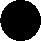 другий рядок – це опис теми, який складається з двох слів (два прикметника);третій рядок називає дію, пов‘язану з темою, і складається з трьох слів (це дієслова);четвертий рядок є фразою, яка складається з чотирьох слів і висловлює ставлення до теми, почуття з приводу обговорюваного;п‘ятий рядок складається з одного слова – синоніма до першого слова, в ньому висловлюється сутність теми, ніби робиться підсумок. Приклади сенканів:ЗахисникБезстрашний, хоробрий Боронить, допомагає, перемагаєПриклад для кожного громадянина ГеройРефлексія.-Чи виправдалися ваші очікування?-Що було найлегшим під час заняття?-Які види роботи видалися найцікавішими?Якщо стане часу, можливо, нехай пишуть листи солдату4. Творча частина: розучування коляди «Там во Бахмуті», запис різдвяного відеоролику.ПатріотСміливий, справжній Любить, зберігає, примножуєСповна відданий своїй Батьківщині ГромадянинУкраїнаСильна, незалежнаЄднає, захищає, гарантуєЦе наша спільна держава Мати